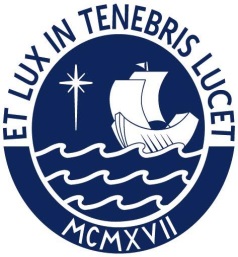 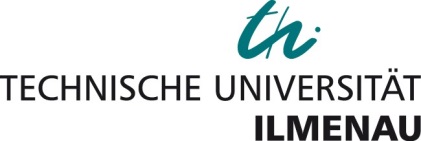 Pontificia Universidad Católica del PerúEscuela de PosgradoTítulo completo de la tesisTesis para obtener el grado académico de Magíster / Magistra en [xxxxxxxxxxxx] que presenta:Nombres y apellidosAsesor PUCP (PUCP):	Nombres y apellidos completosCo-Asesor de la Universidad no PUCP:	Nombres y apellidos completosLima, año